МУЗИЧКА-ФОНО-АНАЛИЗА1. Назив дела:  „Е lucevan le stelle“ тенорска арија из опере „Тоска“ 

2. Име композитора/извођач/националност:  Ђакомо Пучини / Италијан 3.Стилска припадност: романтизам 4.Музички жанр:   вокално – инструментална ( класична) музика 5.Извођачки састав: __симфонијски оркестар и тенор 6.Музички облик: _тенорска арија из опере „Тоска“ 7.Темпо:_  adagio_8.Музички метар: _мешовити ( тактови 6/4 и 3/4 ) 9.Оркестрација /аранжман (попис звучних боја извођачког састава):а) ТЕМЕ:_тенор Vni I, II, Vl, Fl, Cb 
     ______________________________________________________________б) ПРАТЊЕ:_Vc, Ob, Cl, Cb      ______________________________________________________________10.Теоријски подаци о делу, композитору, стилу, облику..._“Тоска“ – опера у три чина рађена према драми „Тоска“ коју је написао Викториен Сарду. Радња ове опере смештена је у Риму; 14. јуна после подне ( први чин) и увече ( други чин ) ; као и рано ујутру 15. јуна ( рећи чин) 1800.год. Ђакомо Пучини потиче из Тоскане, као други, Ђакомо у породици; а такође и пети музичар из ње. 11.Карактер дела:  _тужан, сетан 
12.Звучне слике (прве визуелне асоцијације на одслушано дело):_ Док слушам ово дело видим човека који пати због смрти своје вољене драге.  13. Лични музичко-критички утисак о делу: _ Ово дело у нама буди сетна и тужна осећања, али је свакако веома моћно и величанствено.  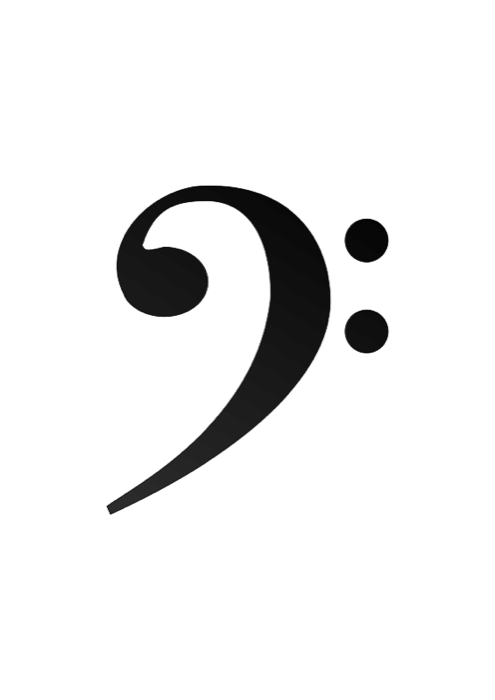 